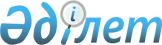 2024-2026 жылдарға арналған Өтек ауылдық округінің бюджетін бекіту туралыАқтөбе облысы Қобда аудандық мәслихатының 2023 жылғы 29 желтоқсандағы № 146 шешімі
      Қазақстан Республикасының Бюджет кодексінің 9- бабының 2 тармағына, Қазақстан Республикасының "Қазақстан Республикасындағы жергілікті мемлекеттік басқару және өзін-өзі басқару туралы" Заңының 6 бабына сәйкес, Қобда аудандық мәслихаты ШЕШТІ:
      1) кірістер - 46 161 мың теңге:
      салықтық түсімдер - 4 540 мың теңге;
      салықтық емес түсімдер - 0 теңге;
      негiзгi капиталды сатудан түсетiн түсiмдер - 0 теңге;
      трансферттер түсімдері - 41 621 мың теңге;
      2) шығындар - 42 842 мың теңге;
      3)таза бюджеттік кредиттеу - 0 теңге:
      бюджеттік кредиттеу - 0 теңге;
      бюджеттік кредиттерді өтеу - 0 теңге;
      4)қаржы активтерiмен жасалатын операциялар бойынша сальдо- 0 теңге:
      қаржы активтерiн сатып алу - 0 теңге;
      мемлекеттің қаржы активтерін сатудан түсетін түсімдер - 0 теңге;
      5) бюджет тапшылығы (профициті) - 0 теңге;
      6) бюджет тапшылығын қаржыландыру (профицитін пайдалану) – 0 теңге:
      қарыздар түсімі – 0 теңге;
      қарыздарды өтеу – 0 теңге;
      бюджет қаражатының пайдаланылатын қалдықтары - 4437,8 мың. теңге.
      Ескерту. 1 тармақ жаңа редакцияда – Ақтөбе облысы Қобда аудандық мәслихатының 12.04.2024 № 179 шешімімен (01.01.2024 бастап қолданысқа енгізіледі).


      2. Ауылдық округ бюджетінің кірісіне мыналар есептелетін болып белгіленсін:
      жеке тұлғалардың мүлкiне салынатын салық;
      елдi мекендер жерлерiне алынатын жер салығы;
      заңды тұлғалардан көлiк құралдарына салынатын салық;
      жеке тұлғалардан көлiк құралдарына салынатын салық;
      аудандық маңызы бар қаланың, ауылдың, кенттің, ауылдық округтің әкімдері салатын айыппұлдар, өсімпұлдар, санкциялар, өндіріп алулар;
      жеке және заңды тұлғалардың ерікті түрдегі алымдары;
      аудандық маңызы бар қала, ауыл, кент, ауылдық округ коммуналдық меншігінің мүлкін жалға беруден түсетін кірістер;
      аудандық маңызы бар қала, ауыл, кент, ауылдық округ бюджеттеріне түсетін басқа да салықтық емес түсімдер.
      3. Қазақстан Республикасының "2024-2026 жылдарға арналған республикалық бюджет туралы" Заңының 8 - бабына сәйкес белгіленгені еске және басшылыққа алынсын:
      2024 жылғы 1 қаңтардан бастап:
      1) жалақының ең төменгі мөлшері – 85 000 теңге;
      2) Қазақстан Республикасының заңнамасына сәйкес жәрдемақыларды және өзге де әлеуметтік төлемдерді есептеу үшін, сондай-ақ айыппұл санкцияларын, салықтар мен басқа да төлемдерді қолдану үшін айлық есептік көрсеткіш – 3 692 теңге;
      3) базалық әлеуметтiк төлемдердiң мөлшерлерiн есептеу үшiн ең төмен күнкөрiс деңгейiнiң шамасы – 43 407 теңге.
      4. 2023 жылға аудандық бюджеттен Өтек ауылдық округінің бюджетіне берілген субвенциялар көлемі 32 289,0 мың теңге сомасында көзделгені ескерілсін.
      5. Осы шешім 2024 жылғы 1 қаңтардан бастап қолданысқа енгізіледі. 2024 жылға арналған Өтек ауылдық округінің бюджеті
      Ескерту. 1 қосымша жаңа редакцияда – Ақтөбе облысы Қобда аудандық мәслихатының 12.04.2024 № 179 шешімімен (01.01.2024 бастап қолданысқа енгізіледі). 2025 жылға арналған Өтек ауылдық округінің бюджеті 2026 жылға арналған Өтек ауылдық округінің бюджеті
					© 2012. Қазақстан Республикасы Әділет министрлігінің «Қазақстан Республикасының Заңнама және құқықтық ақпарат институты» ШЖҚ РМК
				
      Қобда аудандық мәслихатының торағасы 

Ж. Ергалиев
Қобда аудандық мәслихатының 
2023 жылғы 29 желтоқсандағы 
№ 146 шешіміне 1 қосымша
Санаты
Санаты
Санаты
Санаты
Сомасы, мың теңге
Сыныбы
Сыныбы
Сыныбы
Сомасы, мың теңге
Iшкi сыныбы
Iшкi сыныбы
Сомасы, мың теңге
Сомасы, мың теңге
1
2
3
4
5
І. Кірістер
46161
1
Салықтық түсімдер
4540
1
04
Меншiкке салынатын салықтар
4540
1
04
1
Мүлiкке салынатын салықтар
40
1
04
4
Көлiк құралдарына салынатын салық
1200
05
Меншiкке салынатын салықтар
3300
33
3
Жерді пайдаланған үшін төлем
3300
4
Трансферттердің түсімдері
42842
4
02
Мемлекеттiк басқарудың жоғары тұрған органдарынан түсетiн трансферттер
42842
4
02
3
Аудандардың (облыстық маңызы бар қаланың) бюджетінен трансферттер
42842
Функционалдық топ
Функционалдық топ
Функционалдық топ
Функционалдық топ
Функционалдық топ
Сомасы (мың теңге)
Кіші функция
Кіші функция
Кіші функция
Кіші функция
Сомасы (мың теңге)
Бюджеттік бағдарламалардың әкімшісі
Бюджеттік бағдарламалардың әкімшісі
Бюджеттік бағдарламалардың әкімшісі
Сомасы (мың теңге)
Бағдарлама
Бағдарлама
Сомасы (мың теңге)
Атауы
Сомасы (мың теңге)
1
2
3
4
5
6
II. Шығындар
46161
01
Жалпы сипаттағы мемлекеттiк қызметтер
38183
1
Мемлекеттiк басқарудың жалпы функцияларын орындайтын өкiлдi, атқарушы және басқа органдар
38183
124
Аудандық маңызы бар қала, ауыл, кент, ауылдық округ әкімінің аппараты
38183
001
Аудандық маңызы бар қала, ауыл, кент, ауылдық округ әкімінің қызметін қамтамасыз ету жөніндегі қызметтер
37243
022
Мемлекеттік органдардың күрделі шығыстары
940
07
Тұрғын үй-коммуналдық шаруашылық
6478
2
Коммуналдық шаруашылық
1490
124
Аудандық маңызы бар қала, ауыл, кент, ауылдық округ әкімінің аппараты
1490
014
Елді мекендерді сумен жабдықтауды ұйымдастыру
1490
3
Елді-мекендерді көркейту
4988
124
Аудандық маңызы бар қала, ауыл, кент, ауылдық округ әкімінің аппараты
4988
008
Елдi мекендердегі көшелердi жарықтандыру
1039
011
Елдi мекендердi абаттандыру және көгалдандыру
3949
12
Көлiк және коммуникация
1500
1
Автомобиль көлiгi
1500
124
Аудандық маңызы бар қала, ауыл, кент, ауылдық округ әкімінің аппараты
1500
013
Аудандық маңызы бар қалаларда, ауылдарда, кенттерде, ауылдық округтерде автомобиль жолдарының жұмыс істеуін қамтамасыз ету
1500
ІІІ. Таза бюджеттік кредиттеу
0
Бюджеттік кредиттер
0
ІV. Қаржы активтерімен жасалатын операциялар бойынша сальдо
0
Қаржы активтерін сатып алу
0
V. Бюджет тапшылығы
0
VI. Бюджет тапшылығын қаржыландыру (профицитін пайдалану)
0
Функционалдық топ
Функционалдық топ
Функционалдық топ
Функционалдық топ
Функционалдық топ
Сомасы (мың теңге)
Кіші функция
Кіші функция
Кіші функция
Кіші функция
Сомасы (мың теңге)
Бюджеттік бағдарламалардың әкімшісі
Бюджеттік бағдарламалардың әкімшісі
Бюджеттік бағдарламалардың әкімшісі
Сомасы (мың теңге)
Бағдарлама
Бағдарлама
Сомасы (мың теңге)
Атауы
Сомасы (мың теңге)
1
2
3
4
5
6
8
Бюджет қаражатының пайдаланылатын қалдықтары
4437,8
01
Бюджет қаражаты қалдықтары
4437,8
1
Бюджет қаражатының бос қалдықтары
4437,8
01
Бюджет қаражатының бос қалдықтары
4437,8Қобда аудандық мәслихатының 
2023 жылғы 29 желтоқсандағы 
№ 146 шешіміне 2 қосымша
Санаты
Санаты
Санаты
Санаты
Сомасы, мың теңге
Сыныбы
Сыныбы
Сыныбы
Сомасы, мың теңге
Iшкi сыныбы
Iшкi сыныбы
Сомасы, мың теңге
Сомасы, мың теңге
1
2
3
4
5
І. Кірістер
42842
1
Салықтық түсімдер
4540
04
Меншiкке салынатын салықтар
4540
1
Мүлiкке салынатын салықтар
40
4
Көлiк құралдарына салынатын салық
1200
05
Меншiкке салынатын салықтар
3300
3
Жерді пайдаланған үшін төлем
3300
4
Трансферттердің түсімдері
38302
02
Мемлекеттiк басқарудың жоғары тұрған органдарынан түсетiн трансферттер
38302
3
Аудандардың (облыстық маңызы бар қаланың) бюджетінен трансферттер
38302
Функционалдық топ
Функционалдық топ
Функционалдық топ
Функционалдық топ
Функционалдық топ
Сомасы (мың теңге)
Кіші функция
Кіші функция
Кіші функция
Кіші функция
Сомасы (мың теңге)
Бюджеттік бағдарламалардың әкімшісі
Бюджеттік бағдарламалардың әкімшісі
Бюджеттік бағдарламалардың әкімшісі
Сомасы (мың теңге)
Бағдарлама
Бағдарлама
Сомасы (мың теңге)
Атауы
Сомасы (мың теңге)
1
2
3
4
5
6
II. Шығындар
42842
01
Жалпы сипаттағы мемлекеттiк қызметтер
38183
1
Мемлекеттiк басқарудың жалпы функцияларын орындайтын өкiлдi, атқарушы және басқа органдар
38183
124
Аудандық маңызы бар қала, ауыл, кент, ауылдық округ әкімінің аппараты
38183
001
Аудандық маңызы бар қала, ауыл, кент, ауылдық округ әкімінің қызметін қамтамасыз ету жөніндегі қызметтер
33243
022
Мемлекеттік органдардың күрделі шығыстары
4940
07
Тұрғын үй-коммуналдық шаруашылық
2975
2
Коммуналдық шаруашылық
1490
124
Аудандық маңызы бар қала, ауыл, кент, ауылдық округ әкімінің аппараты
1490
014
Елді мекендерді сумен жабдықтауды ұйымдастыру
1490
3
Елді-мекендерді көркейту
1669
124
Аудандық маңызы бар қала, ауыл, кент, ауылдық округ әкімінің аппараты
1669
008
Елдi мекендердегі көшелердi жарықтандыру
1039
011
Елдi мекендердi абаттандыру және көгалдандыру
630
12
Көлiк және коммуникация
1500
1
Автомобиль көлiгi
1500
124
Аудандық маңызы бар қала, ауыл, кент, ауылдық округ әкімінің аппараты
1500
013
Аудандық маңызы бар қалаларда, ауылдарда, кенттерде, ауылдық округтерде автомобиль жолдарының жұмыс істеуін қамтамасыз ету
1500
ІІІ. Таза бюджеттік кредиттеу
0
Бюджеттік кредиттер
0
ІV. Қаржы активтерімен жасалатын операциялар бойынша сальдо
0
Қаржы активтерін сатып алу
0
V. Бюджет тапшылығы
0
VI. Бюджет тапшылығын қаржыландыру (профицитін пайдалану)
0
Функционалдық топ
Функционалдық топ
Функционалдық топ
Функционалдық топ
Функционалдық топ
Сомасы (мың теңге)
Кіші функция
Кіші функция
Кіші функция
Кіші функция
Сомасы (мың теңге)
Бюджеттік бағдарламалардың әкімшісі
Бюджеттік бағдарламалардың әкімшісі
Бюджеттік бағдарламалардың әкімшісі
Сомасы (мың теңге)
Бағдарлама
Бағдарлама
Сомасы (мың теңге)
Атауы
Сомасы (мың теңге)
1
2
3
4
5
6
8
Бюджет қаражатының пайдаланылатын қалдықтары
0
01
Бюджет қаражаты қалдықтары
0
1
Бюджет қаражатының бос қалдықтары
0
01
Бюджет қаражатының бос қалдықтары
0Қобда аудандық мәслихатының 
2023 жылғы 29 желтоқсандағы 
№ 146 шешіміне 3 қосымша
Санаты
Санаты
Санаты
Санаты
Сомасы, мың теңге
Сыныбы
Сыныбы
Сыныбы
Сомасы, мың теңге
Iшкi сыныбы
Iшкi сыныбы
Сомасы, мың теңге
Сомасы, мың теңге
1
2
3
4
5
І. Кірістер
42842
1
Салықтық түсімдер
4540
04
Меншiкке салынатын салықтар
4540
1
Мүлiкке салынатын салықтар
40
4
Көлiк құралдарына салынатын салық
1200
05
Меншiкке салынатын салықтар
3300
3
Жерді пайдаланған үшін төлем
3300
4
Трансферттердің түсімдері
38302
02
Мемлекеттiк басқарудың жоғары тұрған органдарынан түсетiн трансферттер
38302
3
Аудандардың (облыстық маңызы бар қаланың) бюджетінен трансферттер
38302
Функционалдық топ
Функционалдық топ
Функционалдық топ
Функционалдық топ
Функционалдық топ
Сомасы (мың теңге)
Кіші функция
Кіші функция
Кіші функция
Кіші функция
Сомасы (мың теңге)
Бюджеттік бағдарламалардың әкімшісі
Бюджеттік бағдарламалардың әкімшісі
Бюджеттік бағдарламалардың әкімшісі
Сомасы (мың теңге)
Бағдарлама
Бағдарлама
Сомасы (мың теңге)
Атауы
Сомасы (мың теңге)
1
2
3
4
5
6
II. Шығындар
42842
01
Жалпы сипаттағы мемлекеттiк қызметтер
38183
1
Мемлекеттiк басқарудың жалпы функцияларын орындайтын өкiлдi, атқарушы және басқа органдар
38183
124
Аудандық маңызы бар қала, ауыл, кент, ауылдық округ әкімінің аппараты
38183
001
Аудандық маңызы бар қала, ауыл, кент, ауылдық округ әкімінің қызметін қамтамасыз ету жөніндегі қызметтер
33243
022
Мемлекеттік органдардың күрделі шығыстары
4940
07
Тұрғын үй-коммуналдық шаруашылық
2975
2
Коммуналдық шаруашылық
1490
124
Аудандық маңызы бар қала, ауыл, кент, ауылдық округ әкімінің аппараты
1490
014
Елді мекендерді сумен жабдықтауды ұйымдастыру
1490
3
Елді-мекендерді көркейту
1669
124
Аудандық маңызы бар қала, ауыл, кент, ауылдық округ әкімінің аппараты
1669
008
Елдi мекендердегі көшелердi жарықтандыру
1039
011
Елдi мекендердi абаттандыру және көгалдандыру
630
12
Көлiк және коммуникация
1500
1
Автомобиль көлiгi
1500
124
Аудандық маңызы бар қала, ауыл, кент, ауылдық округ әкімінің аппараты
1500
013
Аудандық маңызы бар қалаларда, ауылдарда, кенттерде, ауылдық округтерде автомобиль жолдарының жұмыс істеуін қамтамасыз ету
1500
ІІІ. Таза бюджеттік кредиттеу
0
Бюджеттік кредиттер
0
ІV. Қаржы активтерімен жасалатын операциялар бойынша сальдо
0
Қаржы активтерін сатып алу
0
V. Бюджет тапшылығы
0
VI. Бюджет тапшылығын қаржыландыру (профицитін пайдалану)
0
Функционалдық топ
Функционалдық топ
Функционалдық топ
Функционалдық топ
Функционалдық топ
Сомасы (мың теңге)
Кіші функция
Кіші функция
Кіші функция
Кіші функция
Сомасы (мың теңге)
Бюджеттік бағдарламалардың әкімшісі
Бюджеттік бағдарламалардың әкімшісі
Бюджеттік бағдарламалардың әкімшісі
Сомасы (мың теңге)
Бағдарлама
Бағдарлама
Сомасы (мың теңге)
Атауы
Сомасы (мың теңге)
1
2
3
4
5
6
8
Бюджет қаражатының пайдаланылатын қалдықтары
0
01
Бюджет қаражаты қалдықтары
0
1
Бюджет қаражатының бос қалдықтары
0
01
Бюджет қаражатының бос қалдықтары
0